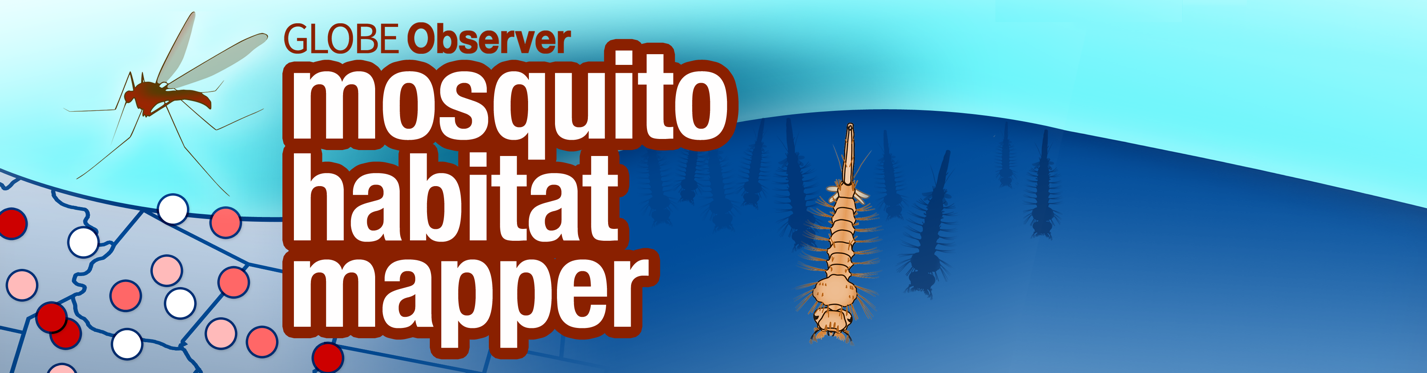 Researching Local Mosquito Growth and Development and Degree-days, using GLOBE Atmosphere Protocols. he GLOBE Air Temperature protocol obtain air temperature data  your study. You will also need to to observe mosquito larvae growth and development. Once eggs are laid, you can observe the contents of the trap daily until the larvae become adults. Be sure to put a net over the top of the trap once you have eggs Temperature and Insect MetabolismHere is a generalized graph of insect development rate versus temperature: 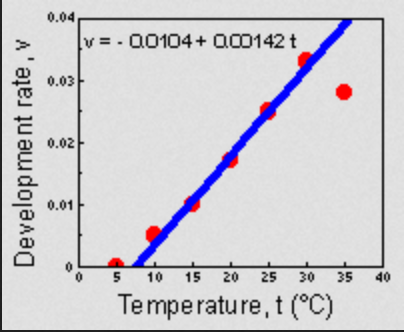 As you can see, insect development rate increases as temperature increases.  In the temperature range from 10 to 30 degrees Celsius, development rate changes almost linearly with increasing temperature.  At very low temperature there is no development, and at very high temperature development . (Can you figure out why this might be the case?)Degree-days are calculated to measuring insect growth or development in response to daily temperatures. The easiest way to calculate degree days for a specific date is to add the daily high and low temperature and divide by two. Then, subtract the threshold temperature for the particular insect. For example, if the in/ax thermometer indicates a low of 45 degrees F and a high of 75 degrees F, then the average temperature for the day was (45+75)/2 = 60 degrees F. If the threshold temperature was 50 degrees F, then 10 degree days would have accumulated. Degree-days are used by scientists to develop predictive models of mosquito population dynamics. The models used by scientists are usually developed by growing mosquitoes in a laboratory under known conditions. However, the models aren’t always predictive because other factors besides temperature affect mosquito developmentsuch as precipitation, food availability, and predation. Obtaining degree-day data in field conditions using GLOBE protocols will help scientists to develop better models.  Check your thermometer and make this calculation each day. Add the daily value to the total from all the previous days. You can keep up with the progress toward your target number. Minimum and maximum temperatures should be recorded from a Min/Max thermometer about the same time each day, preferably in the mid morning or late afternoon. After making a few observations, pose questions as a class that you could investigate using the the Mosquito Habitat Mapper and GLOBE protocols. Here are some useful resources that can inform your discussions:https://entomology.ca.uky.edu/ef123http://weather.uky.edu/class/class.phphttp://www.virginiafruit.ento.vt.edu/Understanding_Degree_Days.html